2022 TARO紀念盃全國少年3X3籃球錦標賽 競賽規程宗    旨：廣植籃球運動人口，奠定良好基本動作重視品德教育，增進兒童運動量，促進身心　　　　　　　健康，藉以緬懷陳勝稔老師，無私奉獻少年籃球55載終身成就獎之精神。指導單位：教育部體育署主辦單位：中華民國籃球協會、中華民國少年籃球發展協會協辦單位：臺北市政府體育局、臺北市南港運動中心贊助單位：新竹街口攻城獅、CONTI詠冠體育用品股份有限公司比賽地點：臺北體育館比賽日期：111年10月07日(星期五)至111年10月11日(星期二)比賽組別：U11男子組U11女子組U12男子組U12男子組U13男子組U13女子組U14男子組U14女子組參賽資格：U14組球員資格：限民國97年08月01日(含)以後出生，八年級生以下。U13組球員資格：限民國98年08月01日(含)以後出生，七年級生以下。U12組球員資格：限民國99年08月01日(含)以後出生，六年級生以下。U11組球員資格：限民國100年08月01日(含)以後出生，五年級生以下。可跨校組隊報名參加，依先完成報名手續者為優先，每位選手限報1隊。男子組可採男女混隊，比賽時，場上僅限1名女球員。報名辦法：截止日期：報名自即日起至111年09月08日（星期四）截止。報名人數：以學校為單位自由報名參加，須由學校核章，跨校組隊可擇任一學校代表核章，每隊報名人數3至4名，各校無限制報名隊數。隊名命名：請各隊命名須有依照【組別+縣市+學校名稱+ABC…】例：U11臺北市XX國小 A、U14宜蘭縣XX國中C），隊名如有不符，主辦單位得要求重新命名後，  始得報名參加。報名方式：報名費用：每隊200元，請將報名費轉帳至大會帳戶。銀行：陽信銀行營業部金融代號：1080014帳號：00145-000235-8戶名：中華民國少年籃球發展協會陳正玄請繳交電子檔(word檔)報名表及核章後電子檔(PDF檔)至miniball2013@gmail.com信箱核對無誤且報名成功將由大會回覆mail告知。※可至協會官方網站查詢報名狀況：www.miniba.org.tw 競賽辦法：比賽制度：預賽採單循環制，決賽採單淘汰制。(視報名狀況調整賽制)比賽規則：採FIBA最新國際3x3籃球規則(附件二)及大會附則(附件一)。比賽用球：U11、U12組－CONTI B1000PRO-5-TY橡膠5號籃球　　　　　 U13、U14女子組－CONTI 6號籃球　　　　　 U13、U14男子組－CONTI 7號籃球防疫規定：(將依中央疫情指揮中心及臺北市政府防疫規定滾動式修正)球隊於出發前自行量測體溫，於現場工作人員複測體溫及酒精消毒，得以進入。若額溫超過37.5度(含)以上、耳溫超過38度(含)以上、咳嗽等疑似症狀不得入場。比賽球隊之上場球員可不須配戴口罩。教練及現場其餘工作人員，皆須全程配戴口罩。球員席區皆須配戴口罩，並保持1.5公尺社交距離。管制點放置酒精提供消毒，全場館皆禁止飲食。入場後發現有疑似症狀，將立即隔離通報家長及主管機關，場館消毒後繼續進行比賽。若就醫後通知確診，場館進行全面消毒並終止所有賽事，本會將通報相關主管機關並提供通報表提供衛生局配合疫調，疫調匡列人員請依規定執行居家隔離或自主健康管理。抽　　籤：抽籤日期：111年09月15日(星期四)抽籤地點：待定，將另行公告通知，如未到場之球隊由主辦單位代為抽籤。賽程表於比賽二週前公佈於本會網站 https://www.miniba.org.tw/，可自行瀏覽。聯絡方式：中華民國少年籃球發展協會 行政組 02-2280-2678獎	 勵：各組冠、亞、季、殿軍，皆頒發獎盃乙座、獎牌一面、獎狀乙紙。抗議程序：比賽結束後、裁判於記錄表簽署前，該隊隊長應立即於記錄表上「抗議球隊隊 長」欄內簽名，並於30分鐘內以書面提交一份抗議書，並繳交保證金新臺幣壹 仟元整，向大會提出申訴，抗議受理時保證金退還，否則沒收。裁判長及執法 裁判之判決即為終決，各隊不得再提異議。經    費：大會僅投保公共意外責任險，各球隊之參賽經費及保險自理。注意事項：請穿著有背號球衣出場比賽，如球衣無背號，大會將提供號碼衣。球員經報名完成後，不得更換名單，必須依據報名之名單出賽，如有冒名頂替情事，取消其比賽資格，以棄權論。若球員發生資格問題或任何異議，請於比賽結束後、裁判於記錄表簽署前提出檢舉(逾期不受理)，經裁判長及執法裁判確定屬實，一律取消球員資格及該比賽之一切成績。參加比賽各球員請於賽前30分鐘，攜帶含照片之證明文件(報名表正本亦可)，至報到處完成報到檢錄程序，否則取消參賽資格；並隨時注意大會廣播，所有參賽球員請隨時注意比賽場次、位置，若有任何疑義請與大會聯繫，逾比賽時間5分鐘者未出賽者，視同棄權。(依大會報到處時間為準)。比賽期間如遇天災(颱風、地震、豪雨…等)及流行病傳染性疾病，相關因應辦法如下：由臺北市政府宣布停止上班上課時，當日賽程延期；大會將視情況擇期補辦或停辦賽事；如因故停辦比賽時，受影響之參賽者將全額退還報名費。本辦法若有未盡事宜，得適時修訂另行公布。本計畫經報奉教育部體育署111年07月21日臺教體署學(三)字第1110026793號函辦理辦理，修訂時亦同。本競賽規程若有更動，以網站公布為準。若有疑義，請以電子郵件洽詢：miniball2013@gmail.com（附件一）　　　　　　         比賽規則附則競賽通則：共同規範守則：裁判之判決，球員不得提出異議，若比賽中球員言行不當，裁判有權判該名球員技術犯規或強制驅逐出場。各球隊隊長為場中唯一發言，不允許教練於比賽場地及/或觀眾席指導比賽。參賽者務必攜帶含照片之證明文件(報名表正本亦可)報到檢錄，參賽球隊於每場比賽檢錄時須提供證明文件，比賽隊伍皆可提出身份查核。參賽者報名確定，不得更換名單，如有冒用他人身分、不符參賽資格或其他違反本次競賽規定者，如經查證屬實，即取消該隊參賽權利或得獎資格。凡違反球場紀律者，取消該名球員比賽資格，情節重大者取消該隊比賽資格。凡比賽發生糾紛或規程無明文規定之問題，由裁判長召集該場執行裁判共同會商決定之，其判決即為最終判決，不再受理申訴。比賽進行時，如遇不可抗力因素，比賽是否繼續進行或更改場地事宜，由本會協調決定之，各球隊不得異議。凡排定之賽程不得任意更改，如因重大事故，必須變更時，需經大會認定並同意核可。比賽期間，如遇球員互毆或球隊有關人員(含加油親友)侮辱裁判等情事發生時，情節重大者取消全隊參賽權，若攸關晉級資格，由該場次對手獲得晉級權，最終判決由大會決議之，遭判罰之球隊不得異議。籃圈高度為3.05公尺。比賽時間－各組預賽：每場比賽6分鐘或8分鐘不停錶，球隊得8分 (含)以上獲勝。     預賽比賽時間視報名情況決議之。四強決賽：每場比賽10分鐘不停錶，球隊得10分 (含)以上獲勝。先獲得指定分數者獲勝，如時間終止，則視最高分之隊伍獲勝。最後24秒停錶、球隊暫停或傷停及裁判暫停，其餘時間皆不停錶。正規比賽時間終止且雙方比分相同，將進行延長賽，延長賽前休息1分鐘。U11、U12組：先獲得分數之隊伍立即獲勝。U13、U14組：先獲得2分之隊伍立即獲勝。球權：開賽時擲硬幣，擲中隊伍可選擇正規賽球權或延長賽開始球權。進攻時間－U11、U12組：無進攻時間限制，若於5秒內未積極進攻，則裁判將提出警告一次。第二次裁判可直接宣判球權輪替。U13、U14組：進攻時間以12秒為限制。暫停時間－U11、U12組：無球隊暫停。U13、U14組：暫停時間為30秒，每隊每場可於死球時提出一次球隊暫停。得分判定：圓弧內為2分區域投進籃分數為1分，圓弧外為三分區域投進籃為2分，罰球投進籃為1分。犯規罰則：每場比賽每名球員犯規不會因犯規次數則喪失該場比賽資格，若球隊場上人數少於2人，裁判得判定該隊淘汰。投球不中籃犯規：圓弧內罰球1次，圓弧外罰球2次。投球中籃犯規：得分有效且投籃球員得以罰球1次。單一隊伍團隊犯規達7次(含)以上9次(含)以下，對隊進行2次罰球。單一隊伍團隊犯規達10次(含)以上，對隊進行2次罰球並取得球權。球權規定：擲硬幣，擲中隊伍可選擇正規賽球權或延長賽開始球權。進攻方進籃後，防守方獲得球權可自行運球或傳球給隊友至三分區域外後，方可開始進攻，不須進行洗球。球未出進攻免責區前，原進攻隊不得進行防守。攻守球權互換時，球員雙足均不在圓弧內或踏在圓弧上，則被視為在圓弧外。換人規則：於死球時可進行替換，由紀錄台提示或球員自行替補上場。特殊規則：少年籃球比賽中安全考量，禁止球員灌(扣)籃，罰則：取消得分不計，球員技術犯規一次。計分方法： 循環賽採積分制，勝一場得2分，敗一場得1分，棄權（含沒收比賽）得0分。如兩隊積分相等時，由該兩隊相互比賽之勝隊晉級。相關球隊得失分差較高者。相關球隊得分較高者。整組比賽得失分差較高者。整組比賽總得分較高者。若以上準則無法判定者，應以抽籤判定。各隊隊員至多4人，設隊長1人，並為唯一發言人，開賽前需有3人始可上場比賽，不足3人以棄權論，不允許教練在比賽場地及/或觀眾席上指導比賽。開賽3分鐘內未到場者，裁判即判決棄權，得分應記錄為W:0或0:W (W代表獲勝)，且棄權之隊伍不得計名次。參賽隊伍依大會公布賽程進行比賽，開賽球權以裁判躑硬幣決定。晉級決賽隊伍球員，以預賽報名為準，不得換人。球員必須遵守裁判之判決，如有不服裁判有權終止比賽。主辦單位保有以公告方式隨時解釋、補充、修改、變更本活動之權利。除上述規則外，悉適用FIBA最新國際3x3籃球規則辦理。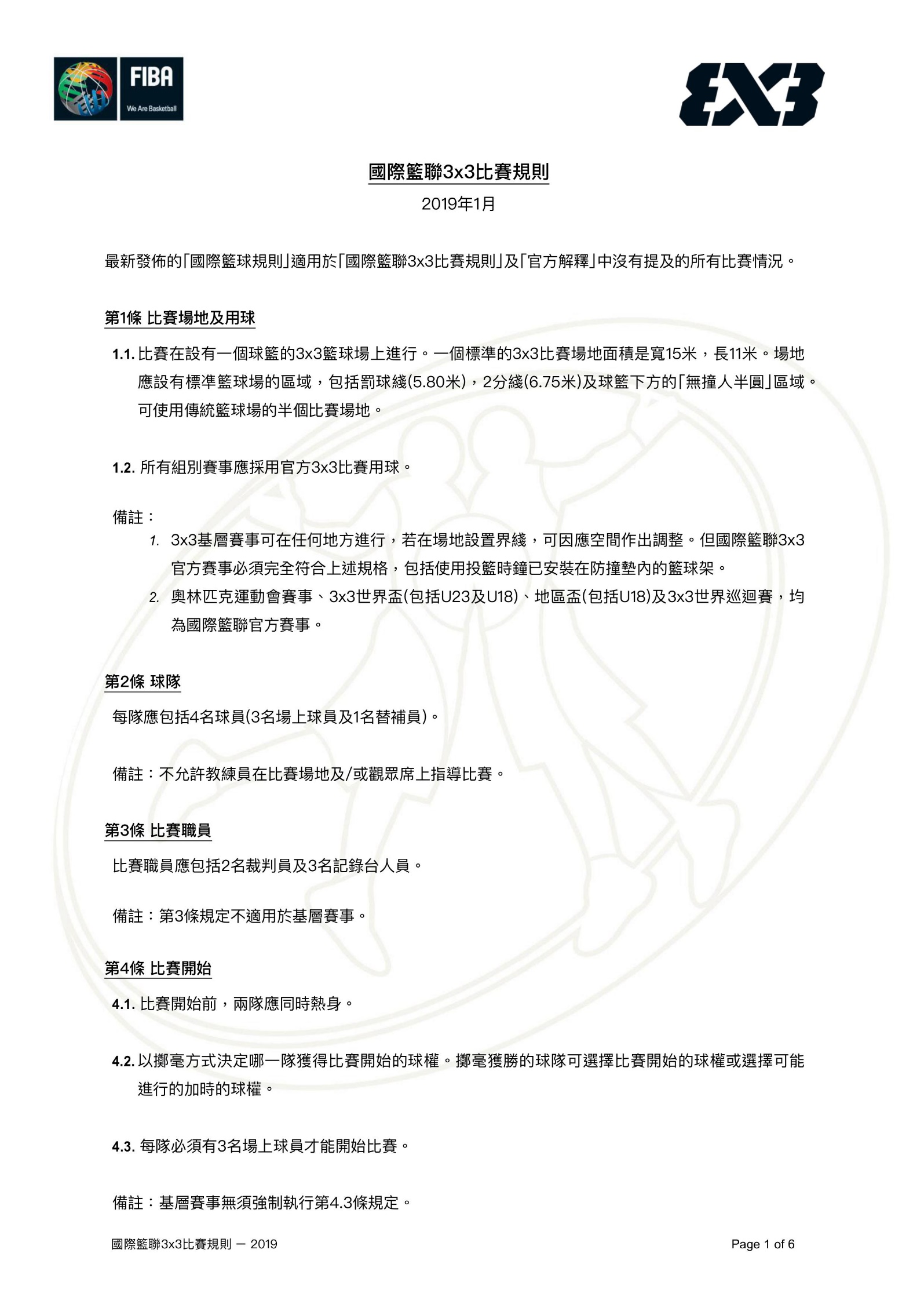 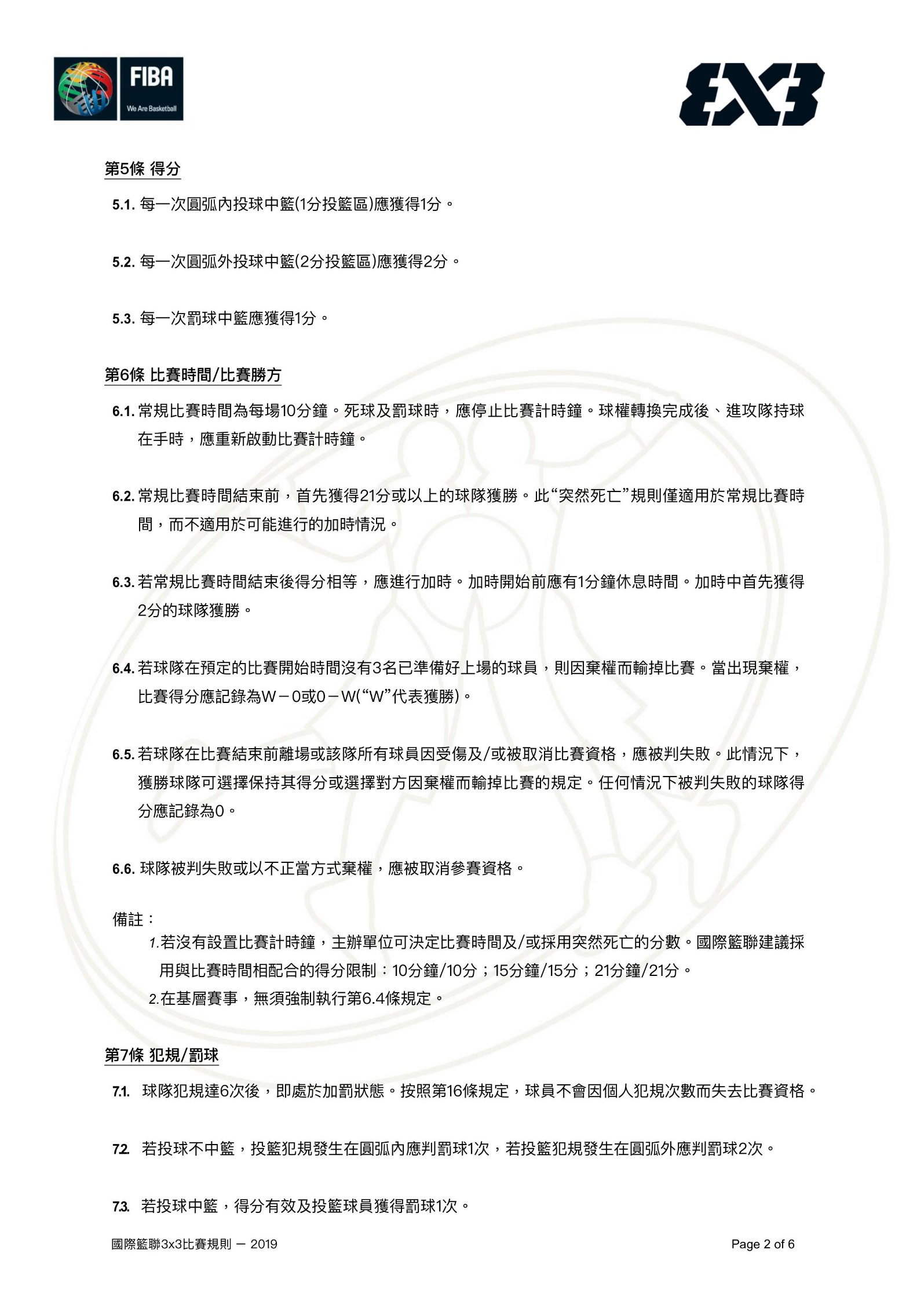 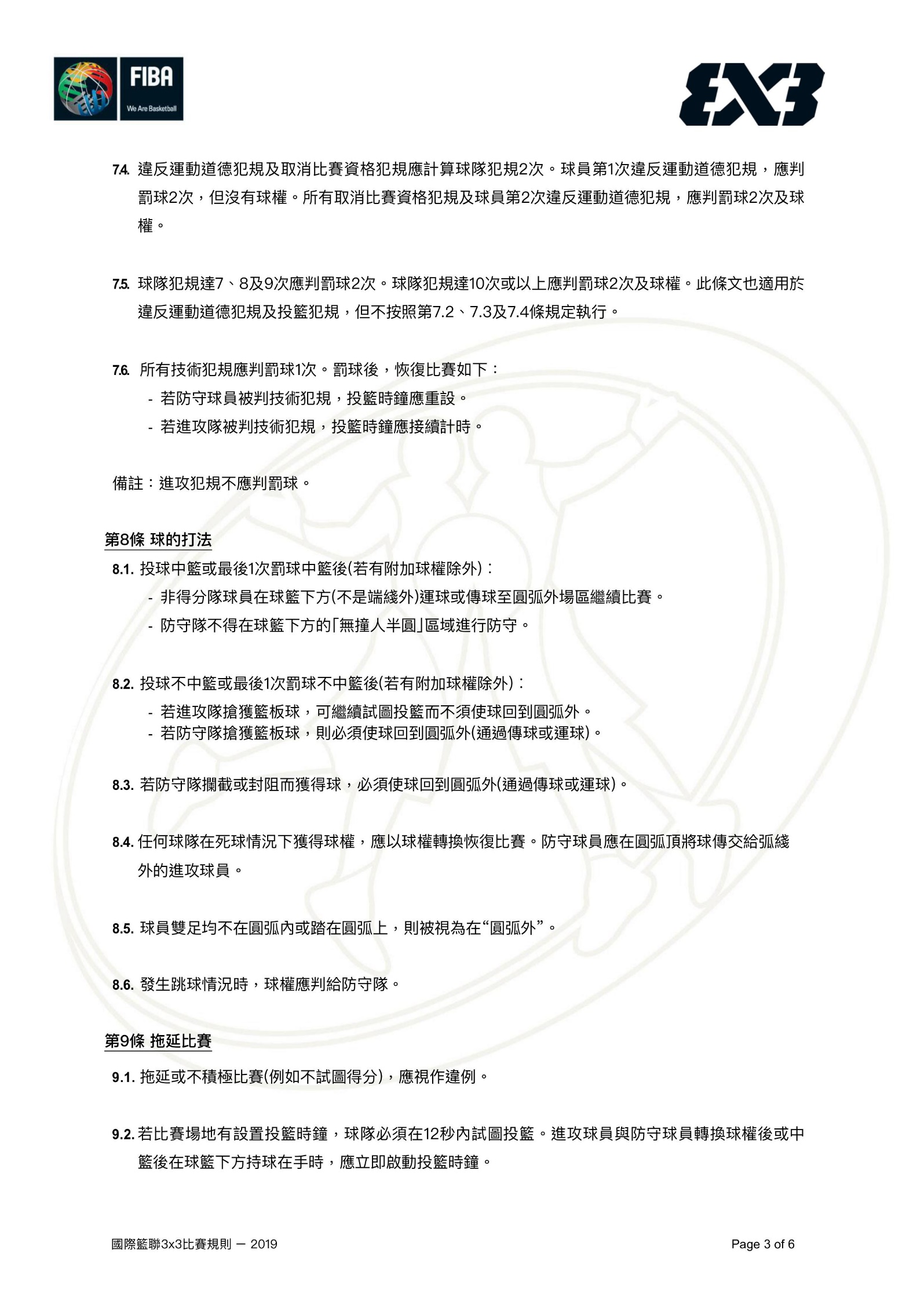 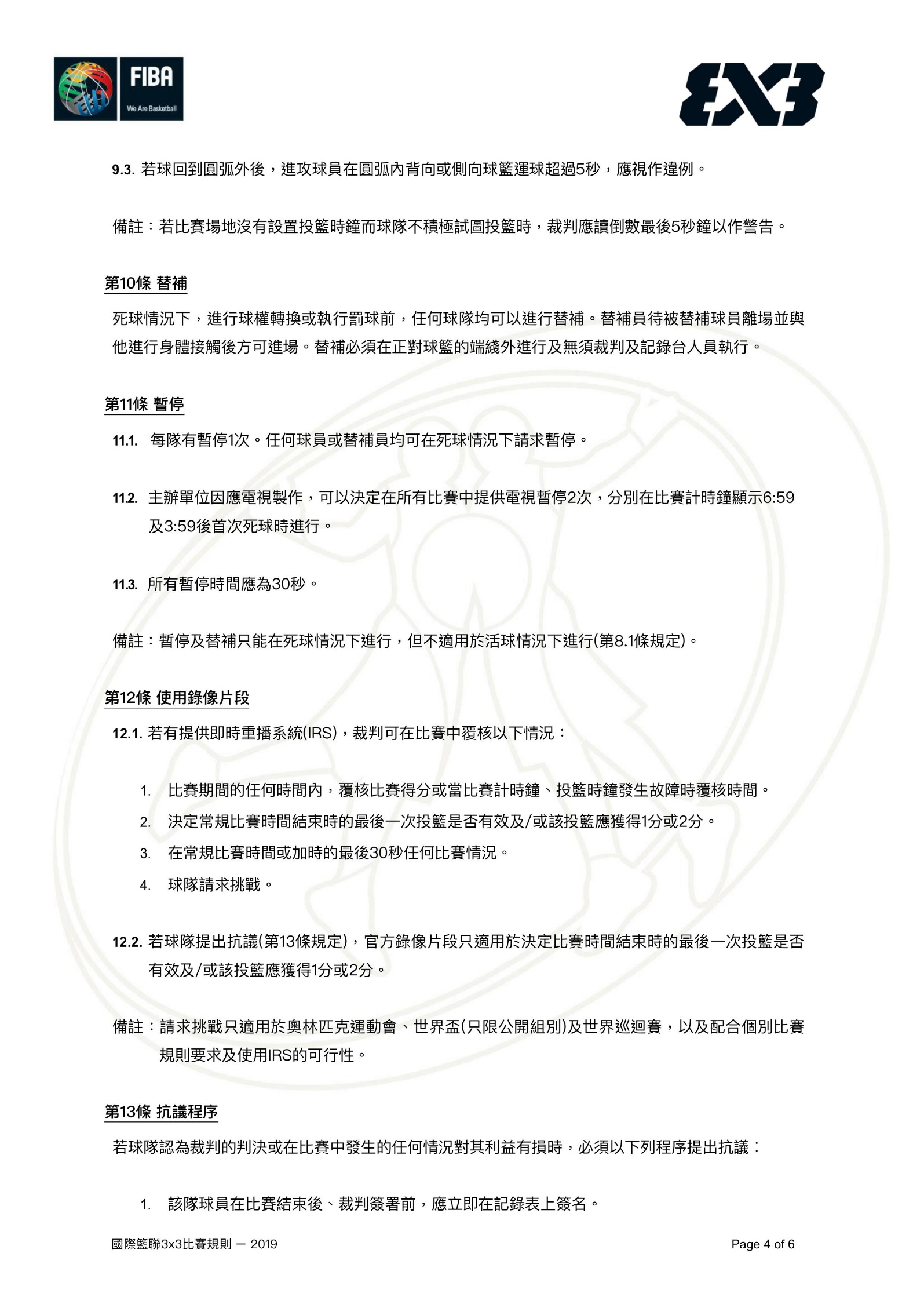 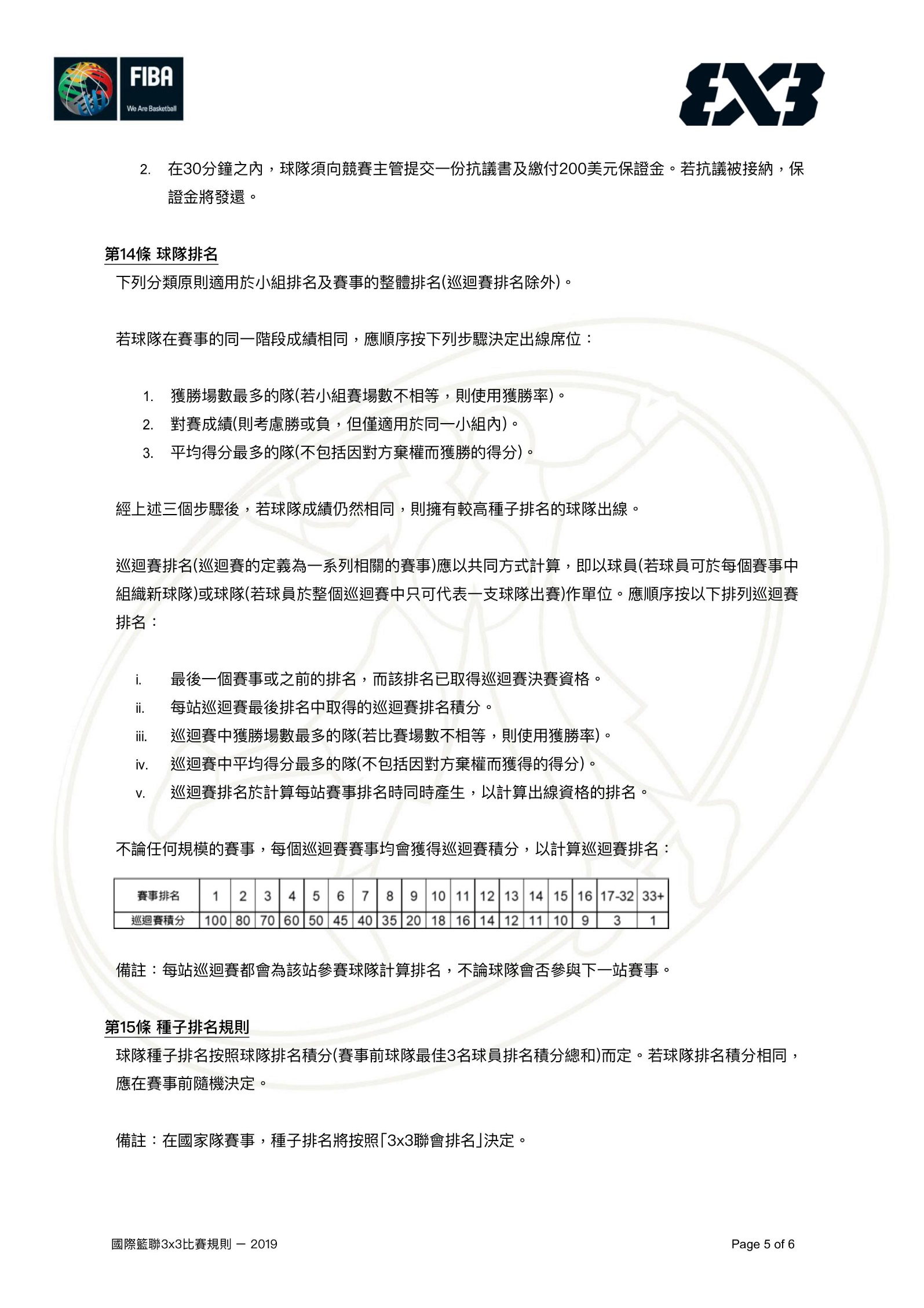 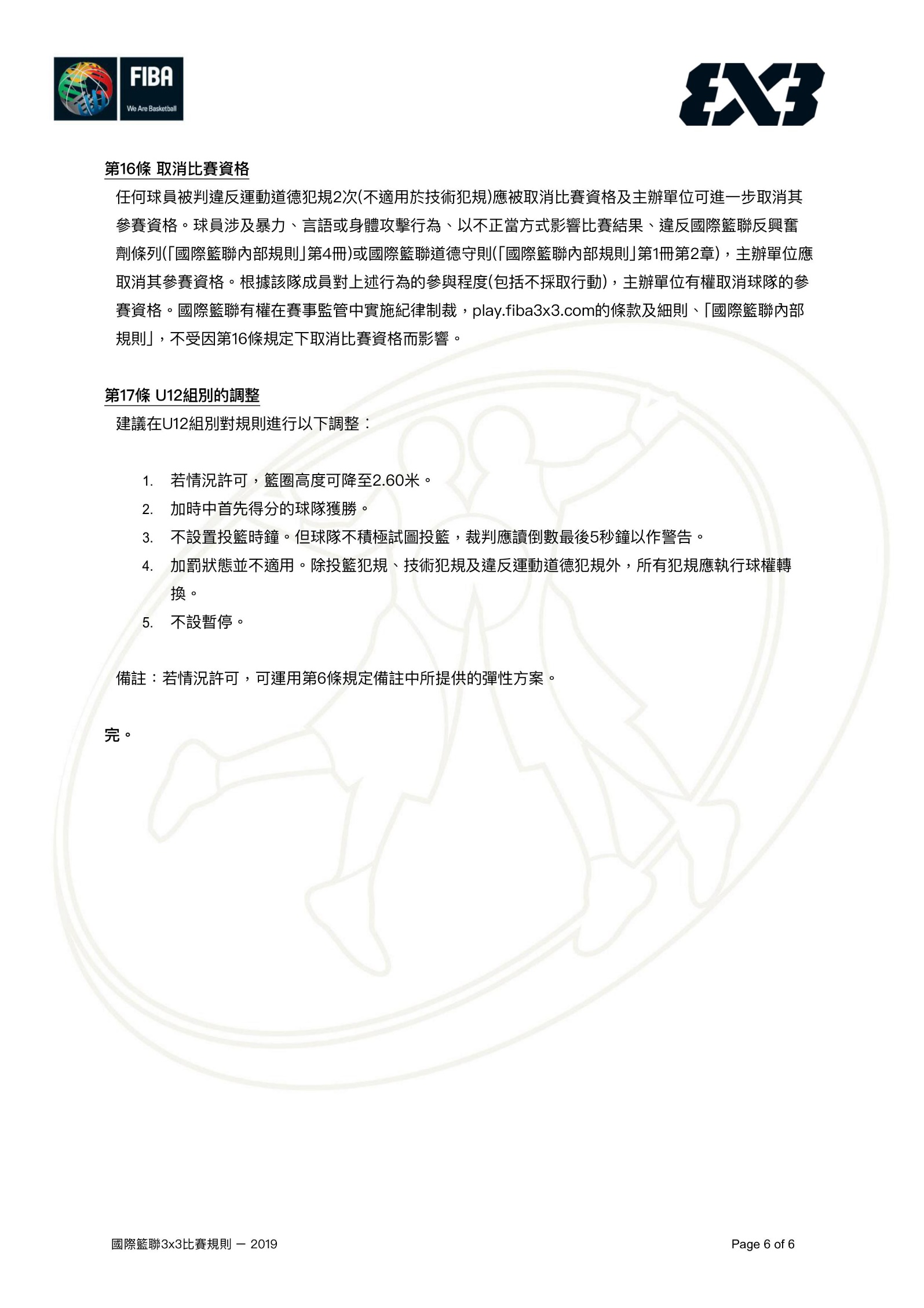 2022 TARO紀念盃全國少年3X3籃球錦標賽報名表※隊名請依照【組別+縣市+學校名稱+ABC…】例：U11臺北市XX國小A、U14宜蘭縣XX國中C聯絡人球員名單  教練/教師：                 註冊組：                 校長：                 註：一、每隊限報名4名球員。    二、請參賽球隊除報名外，請備妥證明文件(報名表正本亦可)，比賽前請先繳交至記錄台，以便查驗身份，比賽結束後，請各隊至記錄台取回。2022 TARO紀念盃全國少年3X3籃球錦標賽申訴書召集人：                    簽名中華民國111年10月 日隊名參加組別□ U11男子組□ U11女子組□ U12男子組□ U12女子組參加組別□ U13男子組□ U13女子組□ U14男子組□ U14女子組姓    名聯絡電話E-mail聯絡信箱匯款後五碼11照片22照片姓名姓名性別性別出生年月日出生年月日就讀學校就讀學校33照片44照片姓名姓名性別性別出生年月日出生年月日就讀學校就讀學校隊名：隊名：組別：申訴事由：申訴理由及佐證：執法裁判陳述：審判委員會判決：